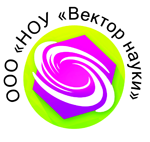 Памятка участника семинара«Современный взгляд на дидактику общеобразовательной школы в условиях введения новых ФГОС»Для участия в семинаре Вам необходимо определиться с направлением в работе семинара и подать заявку по форме, представленной в информационном письме.После регистрации заявки (1-2 рабочих дня) в ответ Вам будет выслана квитанция на оплату регистрационного взноса, и присвоен регистрационный номер.Материалы лекций будут высланы по электронной почте, на адрес, указанный при регистрации, участнику семинара 10.04.2017 г.Контрольная работа будет выслана по электронной почте 10.04.2017 г. На ее выполнение отводится 14 дней, и она должна быть отправлена в срок с 25.04. по 28.04.2017 г.Контрольная работа отправляется ПРОСТОЙ бандеролью 1 класса в пластиковом пакете на адрес НОУ «Вектор науки»: 347923, г. Таганрог Ростовская областьУл. Инструментальная, 50Абонентский ящик № 22НОУ «Вектор науки»Контрольная работа выполняется на листах формата А4 четким, разборчивым почерком или может быть набрана на компьютере. Она состоит из трех частей: написание эссе на одну и предложенных тем (объем не более 2-х страниц формата А4, интервал 1,5 кегль 14), выполнение тестовых заданий (30) и разработка собственного проекта. Задания должны быть выполнены самостоятельно, без посторонней помощи.Структура дела участника семинара:Титульный лист (образец на сайте в разделе «Семинар»).Сопроводительное письмо (образец на сайте в разделе «Семинар»).Эссе.Тестовые задания (прикладывается только лист ответов).Проект.Акт выполненных работ.Указанные документы в п. 8 помещаются в пластиковый скоросшиватель формата А4. Просьба документы в файлы не вкладывать.